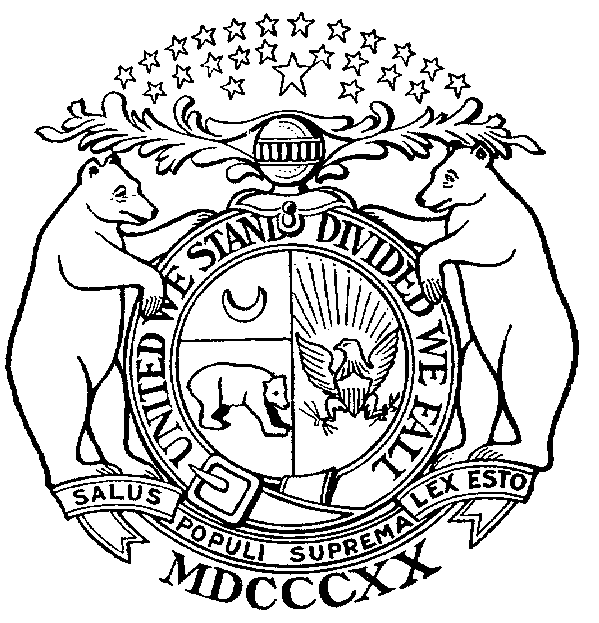 IN THE_____, JUDICIAL CIRCUIT, _____________________ COUNTY, MISSOURIProbate DivisionCase Number:  (Date File Stamp)In the Estate of ___________________________________, Deceased.In the Estate of ___________________________________, Deceased.(Date File Stamp)Application of Unmarried Minor Child(ren) for Refusal of Letters(No Surviving Spouse or Nonapplicant Children)Application of Unmarried Minor Child(ren) for Refusal of Letters(No Surviving Spouse or Nonapplicant Children)Application of Unmarried Minor Child(ren) for Refusal of Letters(No Surviving Spouse or Nonapplicant Children)Applicant states that Applicant is the  natural parent  conservator of the estate  court appointed guardian  custodian of ____________________________________________________, unmarried minor child(ren) of the Decedent who died on ____________________, residing at ___________________________________________________________, survived by the above named minor child(ren), no surviving spouse, and no other unmarried minor children. Decedent left property, in this State, the value of which, less liens and encumbrances, is not greater in amount than that is allowed by law as exempt property and maintenance of said Unmarried Minor Child(ren) for one year after the death of Decedent, which said estate consists solely of the property as described in Appendix A. Wherefore, Applicant prays that the court order that no letters be granted on said estate, unless on the application of creditors or other interested parties, the existence of other or further property is shown.Applicant swears that the matters set forth above are true and correct to the best knowledge and belief of Applicant, subject to the penalties of making a false affidavit or declaration.Date:_______________________________________________________________________	_________________________________Signature of Attorney for Applicant	Signature of Applicant_______________________________________	________________________________________________________________________	________________________________________________________________________	_________________________________(Name/Bar Number/Address/Telephone)	(Name/Address/Telephone)Applicant states that Applicant is the  natural parent  conservator of the estate  court appointed guardian  custodian of ____________________________________________________, unmarried minor child(ren) of the Decedent who died on ____________________, residing at ___________________________________________________________, survived by the above named minor child(ren), no surviving spouse, and no other unmarried minor children. Decedent left property, in this State, the value of which, less liens and encumbrances, is not greater in amount than that is allowed by law as exempt property and maintenance of said Unmarried Minor Child(ren) for one year after the death of Decedent, which said estate consists solely of the property as described in Appendix A. Wherefore, Applicant prays that the court order that no letters be granted on said estate, unless on the application of creditors or other interested parties, the existence of other or further property is shown.Applicant swears that the matters set forth above are true and correct to the best knowledge and belief of Applicant, subject to the penalties of making a false affidavit or declaration.Date:_______________________________________________________________________	_________________________________Signature of Attorney for Applicant	Signature of Applicant_______________________________________	________________________________________________________________________	________________________________________________________________________	_________________________________(Name/Bar Number/Address/Telephone)	(Name/Address/Telephone)Applicant states that Applicant is the  natural parent  conservator of the estate  court appointed guardian  custodian of ____________________________________________________, unmarried minor child(ren) of the Decedent who died on ____________________, residing at ___________________________________________________________, survived by the above named minor child(ren), no surviving spouse, and no other unmarried minor children. Decedent left property, in this State, the value of which, less liens and encumbrances, is not greater in amount than that is allowed by law as exempt property and maintenance of said Unmarried Minor Child(ren) for one year after the death of Decedent, which said estate consists solely of the property as described in Appendix A. Wherefore, Applicant prays that the court order that no letters be granted on said estate, unless on the application of creditors or other interested parties, the existence of other or further property is shown.Applicant swears that the matters set forth above are true and correct to the best knowledge and belief of Applicant, subject to the penalties of making a false affidavit or declaration.Date:_______________________________________________________________________	_________________________________Signature of Attorney for Applicant	Signature of Applicant_______________________________________	________________________________________________________________________	________________________________________________________________________	_________________________________(Name/Bar Number/Address/Telephone)	(Name/Address/Telephone)Appendix ADecedent:	Case Number:Description of Property	ValueReal PropertyPersonal PropertyTOTAL: $___________Appendix ADecedent:	Case Number:Description of Property	ValueReal PropertyPersonal PropertyTOTAL: $___________Appendix ADecedent:	Case Number:Description of Property	ValueReal PropertyPersonal PropertyTOTAL: $___________